Strokovno izobraževalni center Brežice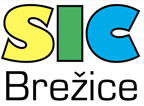 Višja strokovna šola BrežiceBizeljska cesta 45, 8250 BrežiceOBVESTILOo vpisu na še prosta vpisna mesta v študijskem letu 2021/2022Podatki o še prostih vpisnih mestih bodo objavljeni do 23. avgusta 2021 na spletnih straneh Višješolske prijavne službe: www.vss-ce.com/vps.Kandidati za vpis v višješolske študijske programe oziroma višje strokovne šole se na prosta mesta lahko prijavite od 24. avgusta do 31. avgusta 2021 z elektronskih prijavnim obrazcem na spletni strani Višješolske prijavne službe www.vss-ce.com/vpsIzpolnjen prijavni obrazec natisnite s spletne strani in ga pošljite s priporočeno pošiljko Višješolski prijavni službi na naslov:Šolski center CeljeVišješolska prijavna služba Pot na Lavo 223000 CeljeALI skeniranega na e-naslov: prijava.vps@sc-celje.siVišješolska prijavna služba bo do 23. septembra 2021 kandidate, ki so se za vpis prijavili z drugo prijavo, pisno seznanila z izidom izbirnega postopka.Kdor je bil že tri leta vpisan v študijski program visokega šolstva, se ne more vpisati v redni študij v višjem strokovnem izobraževanju.Ravnateljica:Hermina Vučajnk Šarić